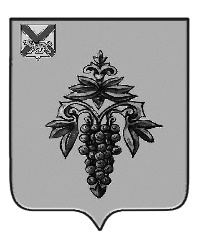 ДУМА ЧУГУЕВСКОГО МУНИЦИПАЛЬНОГО ОКРУГА Р Е Ш Е Н И ЕРассмотрев протест прокурора Чугуевского района от 31 марта 2022 года № 7-12/Прдп24-22-20050036 «на решение Думы Чугуевского муниципального округа от 05 ноября 2020 года № 106-НПА», Дума Чугуевского муниципального округаРЕШИЛА:	1. Протест прокурора Чугуевского района от 31 марта 2022 года № 7-12/Прдп24-22-20050036 «на решение Думы Чугуевского муниципального округа от 05 ноября 2020 года № 106-НПА» удовлетворить.	2. О принятом решении уведомить прокурора Чугуевского района.	3. Настоящее решение вступает в силу со дня его принятия.Председатель ДумыЧугуевского муниципального округа				 	Е.В. ПачковОт 22.04.2022.№ 356  О протесте прокурора Чугуевского района от 31 марта 2022 года № 7-12/Прдп24-22-20050036 «на решение Думы Чугуевского муниципального округа от 05 ноября 2020 года № 106-НПА»О протесте прокурора Чугуевского района от 31 марта 2022 года № 7-12/Прдп24-22-20050036 «на решение Думы Чугуевского муниципального округа от 05 ноября 2020 года № 106-НПА»О протесте прокурора Чугуевского района от 31 марта 2022 года № 7-12/Прдп24-22-20050036 «на решение Думы Чугуевского муниципального округа от 05 ноября 2020 года № 106-НПА»